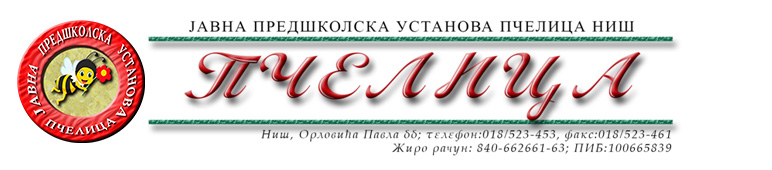 КОНКУРСНА ДОКУМЕНТАЦИЈА ЗА НАБАВКУ УСЛУГА БР.25. ОДВОЗ СЕКУНДАРНИХ СИРОВИНАОБРАЗАЦ ПОНУДЕ ЗА НАВАКУ УСЛУГА БР.25. ОДВОЗ СЕКУНДАРНИХ СИРОВИНА ТЕХНИЧКА СПЕЦИФИКАЦИЈАРОК ВАЖЕЊА ПОНУДЕ: _____________дана (не може бити краћи од 30 дана) од дана отварања понуда.РОК ИЗВРШЕЊА УСЛУГЕ: _________ дана (не може бити дужи од 3 дана) од дана позива Наручиоца.НАПОМЕНА: Услуга одвоза амбалажног отпада обухвата преузимање, траснпорт и збрињавање отпада.Обавеза Пружаоца услуге је да наручиоцу-власнику отпада, обезбеди издавање одговарајућег документа о кретању отпада у складу са важећим прописима.У Нишу,   ____.____.2023.године      					ПОНУЂАЧМ.П.	            _____________________									(потпис овлашћеног лица)Под пуном материјалном и кривичном одговорношћу, као заступник понуђача, дајем следећуИ З Ј А В УПонуђач  _______________________________________из ____________________, у поступку  набавке услуга број 25. Одвоз секундарних сировина испуњава све услове дефинисане конкурсном документацијом за предметну  набавку и то:да је регистрован је код надлежног органа, односно уписан у одговарајући регистар;да он и његов законски заступник није осуђиван за неко од кривичних дела као члан организоване криминалне групе, да није осуђиван за кривична дела против привреде, кривична дела против животне средине, кривично дело примања или давања мита и кривично дело преваре;да није изречена мера забране обављања делатности на снази у време објаве/слања позива за доставу понуде;да је измирио доспеле порезе, доприносе и друге јавне дажбине у складу са прописима Републике Србије или стране државе када има седиште на њеној територији;да је поштовао обавезе које произлазе из важећих прописа о заштити на раду, запошљавању и условима рада, заштити животне средине и гарантује да је ималац права интелектуалне својине;да поседује Интегралну дозволу за сакупљање и транспорт неопасног отпада на територији Републике СрбијеУз понуду доставити доказ о поседовању тражене дозволе.Понуђач овом Изјавом, под пуном материјалном и кривичном одговорношћу потврђује да је понуду у поступку набавке услуга број 25. Одвоз секундарних сировина, поднео потпуно независно и без договора са другим понуђачима или заинтересованим лицима.У Нишу,   ____.____.2023.године      					ПОНУЂАЧМ.П.	_____________________									(потпис овлашћеног лица)Број понуде Назив понуђачаАдреса седишта понуђачаОсоба за контактОдговорна особа/потписник уговораКонтакт телефонТекући рачун и назив банкеМатични бројПИБЕлектронска поштаРб.Oпис услугеЈединица мереОквиранаколичинаЦена по јед.мере без ПДв-аУкупнo без пдв1.Отпадни картон/папир (мешано)кг2.0002. Отпадни бели канцеларијски папир и архивакг2.0003.Отпадна стаклена амабалажа (флаше и тегле) кг2004.Отпадне лимене конзервекг4505. Отпадне алуминијумске лименкекг1006.Отпадни ПЕТ транспарентникг1.0007.Отпадни ПЕТ микскг1008.Отпадна траснпортна фолијакг509.Отпадне пластичне гајбекг20010.Отпадни шпонкг2011.Отпадни лимкг20012.Отпадно гвожђе преко 3ммкг20013.Отпадно гвожђе преко 6ммкг80014.Отпадни гускг10015.Отпадни алуминијум 1.класекг15016.Отпадни алуминијум 2.класекг10017.Отпадни бакар 1.класекг10018.Отпадни бакар 2.класекг10019.Отпадни бакар 3.класекг5020.Отпадни прохромкг15021.Отпадни месингкг10022.Отпадно оловокг1023.Отпадни бакарни кабловикг5024.Отпадни алуминијумски кабловикг50УКУПАН ИЗНОС БЕЗ ПДВ-АУКУПАН ИЗНОС БЕЗ ПДВ-АУКУПАН ИЗНОС БЕЗ ПДВ-АУКУПАН ИЗНОС БЕЗ ПДВ-АИЗНОС ПДВ-АИЗНОС ПДВ-АИЗНОС ПДВ-АИЗНОС ПДВ-АУКУПАН ИЗНОС СА ПДВ-ОМУКУПАН ИЗНОС СА ПДВ-ОМУКУПАН ИЗНОС СА ПДВ-ОМУКУПАН ИЗНОС СА ПДВ-ОМ